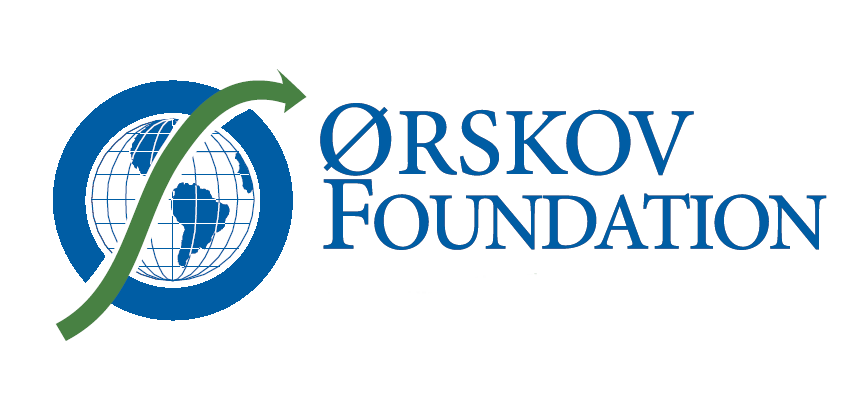 Your name and contact details.We use this information to monitor the gender distribution of applicants and recipients. Details of the University/College where you are registered as a student.The postgraduate qualification for which you are registered.  You must be registered for a Master’s level or higher-level programme of study or research such as a PhD.
Details of the training for which you seek our support.Information about the organisation which provides the training. This must be different to the university with which you are normally registered.Your motivations for choosing this course.Benefits that you expect to receive.Expected relevance to communities. We only support activities that will help communities to tackle the challenges of sustainable poverty-alleviation.  Related to this, we expect all applicants to demonstrate some ongoing or planned relevant link with communities. (Such interactions could help applicants to understand and tackle community challenges, and/or could also help communities to understand and apply useful scientific knowledge.)How much are you applying for from The Orskov Foundation?Amount in Local Currency			Exchange rate			UK Sterling equivalent (£2,500 max)If you are seeking funding from other sources please list them, along with the amounts requested.  We favour applicants who show a commitment to finding other sources of funding.How will the money that you receive be spent? Please give details in this table (Add more rows if necessary)Please provide full contact details (including email address) of 2 relevant referees.  One should be supervising your current postgraduate work (e.g. PhD supervisor, MSc course convener); the other should be able to provide details of the training.Referee 1(From your home institute)				Referee 2 (From the training organisation)Please complete all sections of this form.  Your application form must not go over 4 pages.  When you have completed your form, please email it to contact@orskovfoundation.orgExpenditure description, including amount in local currencyNumberPrice (£)Total (£)GRAND TOTALGRAND TOTAL